 			   		   ___________________________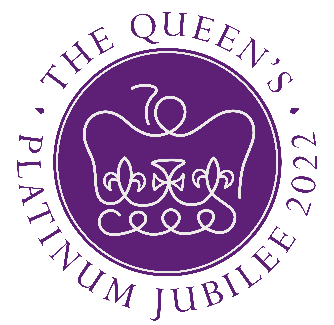 ______________________________________________________Date ____/_____/_______Dear Neighbour, The Queen’s Platinum Jubilee 2022This year, Her Majesty The Queen will become the first British Monarch to celebrate a Platinum Jubilee, marking 70 years of service to the people of the United Kingdom, the Realms and the Commonwealth.To celebrate this unprecedented anniversary, events and initiatives will take place culminating in a four day UK bank holiday weekend from Thursday 2nd to Sunday 5th June. The bank holiday will provide an opportunity for residents in ________________________ to come together to celebrate the historic milestone.Merton Council are promoting this fantastic occasion by asking residents from across the borough to apply to the council for a ‘Street Party’ to close their roads to vehicles on the 2nd / 3rd /4th or 5th June 2022.To find more please visit merton.gov.uk/streetparty or search for #MertonJubilee on Twitter or FacebookWe think it would be a fantastic opportunity for neighbours to gather and socialise outside on the doorstep. It would mean applying to the council to close the road to through-traffic between _______ and ________(time and time)  Road closure points will be marshalled throughout the event. Emergency access will be maintained and it will be possible for residents who need to access the street by car during the closure to do so, driving at walking speed. Merton Council needs to see that we have a good level of support on the street for the session. Please can you indicate your views below. Yours faithfully,Please complete this section and return it to my address (shown above)PROPOSAL FOR A STREET PARTY ON _____________________________[NAME OF STREET]Are you happy for a Street Party to take place on our road on           _______________ (date)				□Yes 	   □NoWould you like to attend the Street Party? 		□Yes	   □NoWould you like to help organise the Street Party? 	□Yes 	   □NoName: ………………………………………………………………………………………………………………………………….Door number: ………………………………………………………………………………………………………………………Phone/e-mail (optional):…………………………………………………………………………………………………..…Signed: ………………………………………………………………………………………………………………………………….Comments: ……………………………………………………………………………………………………………………………